Mahasambodhi Dharmasangha Guru Sõnum Chitwanis 08.06.2013 8 juuni 2013  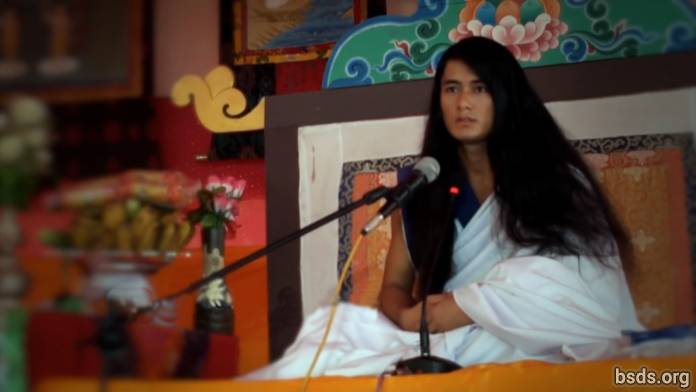  Dharma SanghaBodhi Shravan Guru SanghayaNamo Maitri Sarva Dharma Sanghaya1. Olles üksmeelselt koos Tõelise Dharma Guru ja Õige Teega, mõistku maailm Dharma Tattvat[1]. Ja olgu kõik maailma olendid selle Suure Maitri Tee Ülima Tarkusega rahuldatud, võttes Mukti ja Moksha Kuju.2. Dharma Tattva teadus on väga sügav ja piiritu.3. Selleks, et mõista Tõelist Dharmat ja Tattvat, on vaja ise Tattvat kehastada.4. Ja Dharma Tattva ei ole ainuüksi selle maailmaga piiratud, vaid elab kogu eksistentsis.5. Inimesed mõistku, et see maailm on ainult üks võimalus.6. Selleks, et mõista Tattvat mõnes puus, isegi kui sel on lugematult palju õiepungi jõuab ometi ainult piiratud arv puuvilju oma loomulikku vormi; samamoodi saavutavad Dharma vaid mõned inimesed.7. Kuigi jah, ka õitel, mis langevad Tõelise Dharma Teele, on eksistents ja ülevus.8. Ja iga puuvili luuakse oma erineva eripära ja Dharma Väärtusega (Voorusega).9. Inimeste elu ja maailma ainuke peamine eesmärk on olla truu Tõelisele Dharmale, saavutada Dharma Tattva, ning sulanduda Muktisse ja Mokshasse.10. Guru teostab Oma Dharmat.11. See Tee on antud maailmale, kuid ometi on vastutus iga ettevõetud sammu eest sellel teel inimese enda isiklik püüdlus[2].12. Sõltumata sellest kas inimene järgib seda teed või mitte on Mukti ja Moksha Tattva inimese jaoks veel üks väga isiklik püüdlus.13. Inimese jaoks, kes on Maitri tarkusest kaugel, ükskõik milliseid praktikaid ta Dharma nimel oma elus teeb, on eksistentsil põhineva Tõelise Tattva saavutamine võimatu.14. Ja need, kes on sellel teel, kuid ei võimalda Mukti Ja Moksha kujunemist, ei saa seda kunagi nimetada õigeks "Teeks".15. See oleks lihtsalt üks ajutise maailma ajaviide või meelelahutus.16. Maistel teedel on inimese ego ja soovid tavapärased ja pooldatud, ning erinevad rakendatud närused abinõud distantseerivad soovihaldusde kütkeis olevad inimesed Tõelisest Gurus ja Õigest Teest.17. Inimesed ei taha kõndida sellel Teel, mis ei aktsepteeri egoismi ja soovihaldusi.18. Aga iroonilisel kombel on igal inimesel südametunnistuse sisemise häälena mõistmine, kuhu milline tee viib.19. Kas inimene on valgustunud või mitte ja millist koormat ta peab kandma on igale sellel Guru poolt näidatud teel rändavale hingele õiglaselt määratud vastavalt kogunenud teenetele.20. Aga nii see on, jätka seda teed, see teekond on ainult sinu.21. Olles sulandunud Dharma Tattva omadustesse; mõistes egoismi ja soovihaluste ebaloomulikkust võib inimene vabaneda maailmast. Et seda teha on inimesel vaja kuni oma elu viimase hetkeni katkematult püüelda Dharma poole.22. Võtku kogu maailm see Maitri tarkus oma südamesse ja ärgaku!Sarva Maitri Mangalam Astu Tathaastu (Olgu kõik olendid armastavas rahus. Nii jäägu.)______________________Märkused:[1] Tatva – baas, keskus, tuum, element, olemus, asja olemus, süda, süda ja hing, sisemine vaimsus, tuum, üdi, põhjus, subsistents, kokkuvõte, sisu. (mõisted ja seosed, mis on eostunud teispool ja ometi on seotud; teadmine mis on omandatud läbi kogemuse)[2] Guru on kirjutanud selle maailma kohta sõna "nirnaya", mis tähendab "otsustamist", kuid kõnes ütleb "khoj", mis tähendab "otsingut". https://bsds.org/et/news/158/mahasambodhi-dharmasangha-guru-sonum-chitwanis-08Guru Mahasambodhi Dharmasangha sõnum 09.04.2013 Patharkotas 9 aprill 2013  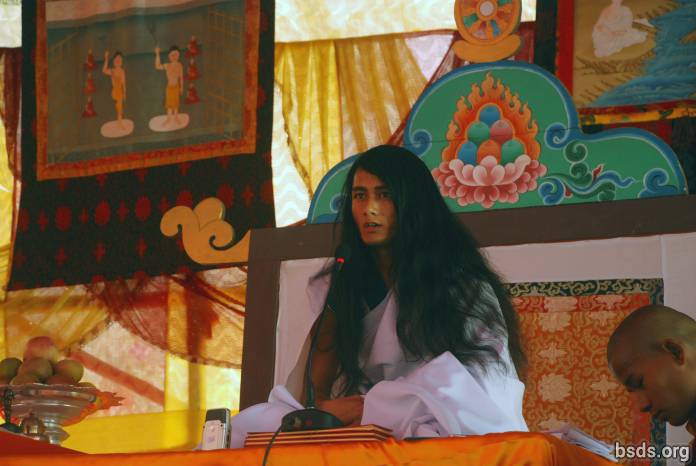  1. Guru Dharma Sangha Bodhi Shravan Sanghale (Guru Dharma Sangha Tarkuse Kuulajatele):2. Ma kummardan kogu Armastavale Dharma Sanghale.3. Püsides lugematute tunnete olemasolus, järgides Maha Maitriya Margat (Suurt Armastavat Teed), olles Marga Guru ( Selle Tee Vaimne Õpetaja), Guru Marga (Selle Tee Õpetaja), kuni Bhagwan Margani (Jumala Teeni), võtku kogu maailma elavad olendid vastu Suure Tarkuse Amritat (Jumalikku nektarit).4. Püsigu alati selles maailmas Suure Maitriya Guru Tee ja õnnistused.5. Taevas on näha lugematu arv tähti, aga taevas on üks; samamoodi on kõikide maailmas ilmnevate religioonide ja (vaimsete) teede peamine allikas üks.6. See on tarkus, mis on saadud maailma erinevatel aegadel, need teed, mida on valgustunud Õpetajad heaendelistel aegadel andnud maailma heaoluks on värvitud erinevate religioonide, õpetuste, teede ja tänapäeva kultuuride värvi.7. Olen näinud inimesi religiooni ja (vaimse) tee nimel järk-järgult eraldumas Tõe Tuumast/Olemusest, suutmata või tahtmata teha vahet õige, vale, patu, Dharma, Guru ja Tee vahel, hoolimatult liikumas pimeduse ja põhiolemuse vaeguse suunas. 8. Möödunud aegadel olles ek bhavana (üks fookus/tee) oli valgustunud Buddha ainus Marga Guru, kes näitas Teed, aga praegusel ajal on maailmas illusioon, et eelmine Buddha ei olnud õpetaja, ent seega on endiselt olemas küsimus, kes on selle Marga Guru õpetaja.9. Selles eksistentsis on olemas erinevad mõtted, gurud ja teed ning see on selle maailma jaoks veel müstiline.10. Vastavalt praegusele ülimalt tähtsale ajale, näitan ma Guru Margat (Õpetaja Teed).11. Kuigi kõikide Gurude Teed on samad, kehtestavad kõik Gurud oma reeglid ja positsioonid ning reeglitega kooskõlas olles saadakse ka tulemused.12. Guru Marga on see Tee, millega kogu maailm, elavad olendid ja taimede elud saavutavad läbi Maitri Marga (Armastava Headuse Tee) järgimise mukti (vabanemise peale surma) ja moksha (vabanemise taassünnist).13. Inimeste maailmas on inimestel vabadus: nad keskenduvad Dharma Teele või veedavad oma elu patustes tegudes.14. Selle maailma mõte on eristada Dharmat ja pattu.15. Aga tulemus määratakse ära vastavalt hea või halva karmaga, mida inimesed on ise teinud.16. Peale pikka aja möödumist on Guru Marga jälle maapeale laskunud.17. Karastades janust maailma vägivallatuse, headuse, kaastunde, armastuse ja Maitri Bhaava (armastava headuse tunde) mõistmise nektariga on see Maitri reeglite kehtestamise tee, kuid omades kõiketeadja tunnet ei saa egoistlikud inimesed praeguse Guru olukorda õigesti aksepteerida.18. Kui inimesed võtaksid ühe momendi, et hoida hing teadlikkuses ja mõtiskleda: milleks Gurule selline lihasuretus ja askees.19. Lõpuks on see ju ainult maailma, elavate olendite ja taimede elude mukti ja moksha nimel.20. Siin on neid, kes loodavad Gurult kasu saada teistsugusel maisel viisil, aga Guru saab anda ainult Dharmat, Margat, Muktit ja Mokshat.21. Aga iroonia on selles, et juba alates muistsetest aegadest on inimmeel oma reostunud seisundis andnud Gurule selle asemel süüdistusi, uskmatust, vägivalda ja takistusi.22. See inimühiskond, sealhulgas selle juhtimine, muudavad Dharma ja Marga vajaduse kogu maailma jaoks äärmiselt vajalikuks.23. Saagu mitte ainult Dharma, vaid ka see tõde inimestele arusaadavaks.24. Ja elage oma elu Maitri Bhaava põhiolemuse otsingul.25. Samuti olgu lisatud, et lähematel päevadel hakkab Guru kindlasti reisima selleks, et anda Tõelise Tee darshanit (Jumala kehastuse või jumaliku pühaduse nägemisest saadav õnnistus) kogu maailmas.26. Olgu kõik olendid armastavas rahus. Nii jäägu.______________________Märkus:Bhāvanā (Pali; Sanskriti keeles ka bhāvana) tähendab sõnasõnalt "arendamist" või "kasvatamist" või "tootmist" – "kutse olemisse". Sõna bhavana ilmub koos teise sõnaga moodustades liitsõna näiteks nagu citta-bhavana (südame/vaimulaadi arendamine või kasvatamine) või metta/maitri-bhavana (armastava headuse arendamine/kasvatamine). Kui kasutada sõna bhavana iseseisvalt, siis tähendab see üldiselt "vaimset kasvamist" (Wikipedia). https://bsds.org/et/news/148/guru-mahasambodhi-dharmasangha-sonum-09-04-2013Mahasambodhi Dharmasangha sõnum Sindhulis 10.09.2012 10 september 2012  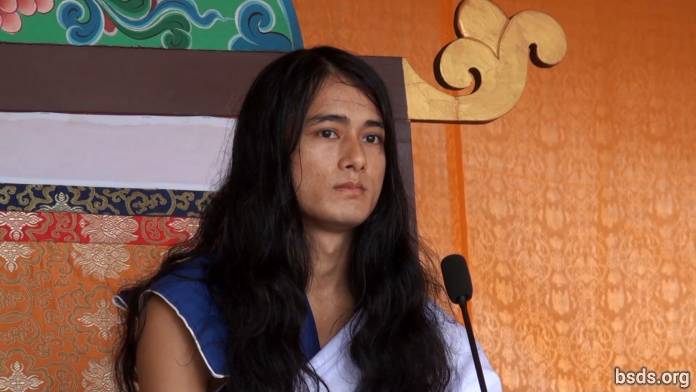  1. Järgides praeguse aja Tõelist Õiglust (Dharmat) ja Vaimset Õpetajat (Gurut), mis muudab kõik siin viibivad ja siit puuduvad kiiduväärsed hinged Armastavalt Rahuküllasteks (Maitri Mangalam); jäädes sellele suurepärasele, maailma jaoks heaolu ja elu andvale (praanidhaan), Armastavale Teele (Maitri Marga); hoides hinge (atma), keha ja kõne Vaimse Õpetaja (Guru) tunnistava pilgu all, kuulutan ma tõhusalt Igavest Õiglust (Dharmat). 2. Selleks, et teada lagunematut, surematut ja hävimatut Olemust (Tattva), peab inimesel, kes on (tegelikult) igavene hingus, olema elupraktika, mis omandab eesmärgikindlalt ainult Õiglust (Dharmat). 3. Pealegi, sõna Õiglus (Dharma) ei ole iseenesest küllaldane. 4. Kuidas saab Õiglust (Dharmat) määratleda ainult ühe sõnaga, kui kõik alad/maailmad/universumid (Lokad) on selles Õigluse Olemuses (Dharma Tattva)! 5. Õiglus (Dharma) ei ole mingi fakt mida mõista, vaid Tõde mida teostada. 6. Kui inimene on võimeline ühtsusega sisse seadma ja kehtestama headuse, kaastunde, armastuse ja sõpruse mitte ainult inimeste hulgas, vaid samuti ka maailma liikuvate ja liikumatute elavate olendite ning taimede hulgas; olema võimeline jooma sõpruse nektarit; olema võimeline hoidma oma elurutiini võrreldamatu armastava headusega; saavutab ta selle elu tulemusena Vabaduse ja Vabanemise (Mukti ja Moksha). 7. Õigluse (Dharma) nimel loomi tappa, imetaolisi tegevusi näidata ja maagiat (tantra-mantrat) sooritada on ainult ajutine ja isekas eneseteostuse tee. Õiglus (Dharma) on ainult see, mis kindlustab aistmisvõimelistele olenditele vabaduse ja vabanemise tee ilma põhjuste ja tingimuste (karma) vastava vahetegemiseta. 8. Juba iidsetest aegadest alates on inimesed Maal triivinud illusiooni ookeanil. Olles võtnud paljutähendava inimelu [1], jätkab inimene läbi aegade (Kalpade), teadlikult ja teadmatult mõtetutel substansidel ja teedel ekslemist. 9. Õnnistatud on need pühalikud hinged, kes peavad kinni tõe teest ja on Vaimse Õpetaja (Guru) varjupaigas. Ja tulnud on ka Vaimne Õpetaja (Guru) Ise, kes on püsinud tuhandete möödunud aegade Valgustunute (Buddhade) kõrgeimate Vaimsete Õpetajate (Gurude) Õigluse (Dharma) Juhtimise all. 10. Lähipäevil näitan ma Vaimse Õpetaja (Guru) ja Õigluse (Dharma) Õpetusi. Ma olen alati nii teinud. 11. Selleks, et likvideerida soovide ihaluses lugematutes emotsioonides ekslemise mõju all kogunenud põhjustest ja tingimustest (karmast); olles Õigluse (Dharma) juhtimisel, peab inimene võtma ette Vaimse Õpetaja Tee (Guru Marga), tundes hinges jagamatus vormis austust, mis kunagi ei kahane ega vähene. 12. Ainult siis saab inimelu olla edukas, kui loobutakse kiindumustest, saadakse üle sõnadest "mina" ja "minu", ahnusest ja egost ning elatakse oma elu hävimatute tunnetega kõikide elavate olendite vastu. 13. Lõpuks, mis on sellesse maailma tulemise eesmärk? Mis on otsingu tuum? Mis on kohustused ja Õiglus (Dharma) iseenda ning kaasa arvatud kogu eksistentsi jaoks? Milline on suhe hinge (atma) ja hingetu (anatma) ning Suure Hinge (Parmatma) vahel? 14. Inimene peab kulutama terve oma eluperioodi (Kalachakra) elusiseseks otsinguks otsatu/piiritu järele ja mitte minutitgi lihtsalt hetkelisele sensuaalsele rahuldusele ning materiaalsetele sidemetele. Kehtestades lõpuks Ühe Olemise, Ühe Maailma, Ühe Õigluse (Dharma) ja Armastava Headuse (Maitri) tunde ilma vahetegemiseta ning olles kaunistanud maailma Õigluse (Dharma) muusikaga, hakkab Vaimne Õpetaja (Guru) reisima, rahuldades lugematuid hämmeldunud olendeid läbi Armastava Headuse (Maitri) nektari ja andes juhised (Marga Darshan) tulevasteks aegadeks. 15. Vaimne Õpetaja (Guru) on Tõde, sellest hetkest kui Vaimne Õpetaja (Guru) on Õigluses (Dharmas). Maises maailmas saadakse lihtsalt valesti aru Õigluse (Dharma) reegleid levitavast Vaimsest Õpetajast (Gurust), kuigi see on nii nagu on ja see on tõsi. 16. Olgu kõik olendid armastavalt rahuküllased.______________________Märkused: [1] Tatvarupi manushya cholaa (paljutähendav inimelu) – märkus, et cholaa tähendab 'riiet' ja seda kasutatakse inimkeha tähistamiseks. Manav chola tähendab inimese keha. https://bsds.org/et/news/137/mahasambodhi-dharmasangha-sonum-sindhulis-10-09Mahasambodhi Dharmasangha sünnipäeva kõne 11 aprill 2012  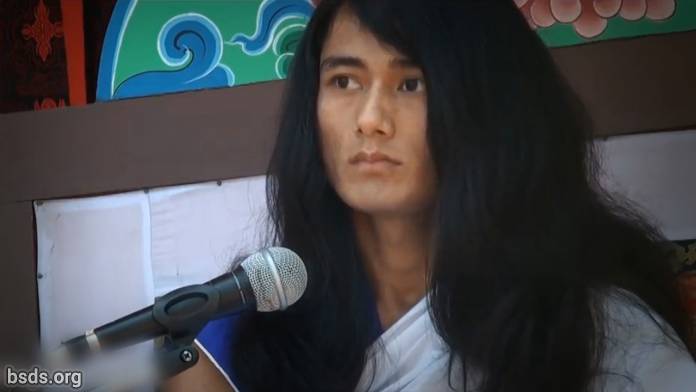  1. Tuues Armastava Headusega kõikidele Sanghadele [1] ja järgijatele head, ei ole praegune Yuga (ajastu) ainult pidustusteks, see on Vabaduse ja Vabanemise Tee edasiandmine kogu maailma elavatele olenditele, järgides Tõe Teed ning Dharma [2] seaduse levitamist ning Rahu, Dharma, Mõistmise ja Maitri (Armastava Headuse) tunde kehtestamist maailmas.2. Väga raske on saavutada Tõe Tee järgimise täielikku edu, kui Guru [3] Tatvat [4] ei mõisteta.3. Inimelu võib olla viljakas, kui inimene on võimeline otsima ja teada saama Tatvast (tuumast, olemusest), mis on peidus Guru sõnades.4. Puhas Dharma Guru on see Guru, kes on vabanenud maistest piirangutest ja kuigi maist maailma näinuna ei ole ta ikkagi maine Guru.5. Selleks, et maailmas kehtestada Dharma seadust on oluline olla täis usku ja pühendumust Guru ja samamoodi ka Sanghade vastu.6. Ja Sanghade moraalse täiuslikkuse aroom peab olema vastastikkuse armastava headuse ja ühtekuuluvustunde vaimus.7. Guru töösse sekkumine ja selle takistamine tähendab Dharma ja Tee häirimist.8. Samas on loomulik, et Dharma Seaduse levitamisel esineb palju takistusi ja häireid.9. Aga nende Dharma-vastaste Tatvate (elementide) kohtamine või nende ületamine läbi tõemeelsuse oma mõistuses, kehas ja kõnes on iga Sanga veel üks isiklik dharma ja kohustus.10. Guru on kannatlik, saagu kõik Sanghad nendest hindamatutest hetkedest kasu, kui nad süüvivad DharmaKõlasse. Kasutage alati ära iga GuruHetk, tõendades sellega oma erakordselt intellektuaalseid võimeid.Olgu kõik olendid armastavad ja rahumeelsed. Nii jäägu.________________________________Märkused:1) Sangha – ühise eesmärgi, nägemuse ja sihiga ühendus/grupp.2) Dharma (Dhamma) – Universaalne ja Kosmiline Tõde ning väikese algustähega "d" kasutatakse seda sõna religioonide ja usu süsteemide tähistamiseks. Dhamma on Pali keeles, mis on üks Sanskriti dialekt.3) Guru – auväärne, suur õpetaja, meister; mitte õpetaja, kes annab edasi igasugust informatsiooni, vaid Ärkavate õpilaste juhendaja ja toitja; mitte diktaator vaid nõuandja.4) Tatva – baas, keskus, tuum, element, olemus, asja olemus, süda, süda ja hing, sisemine vaimsus, tuum, üdi, põhjus, subsistents, kokkuvõte, sisu. https://bsds.org/et/news/127/mahasambodhi-dharmasangha-sunnipaeva-koneMaailma Rahu Armastava Puja lõpukõne 26 märts 2012  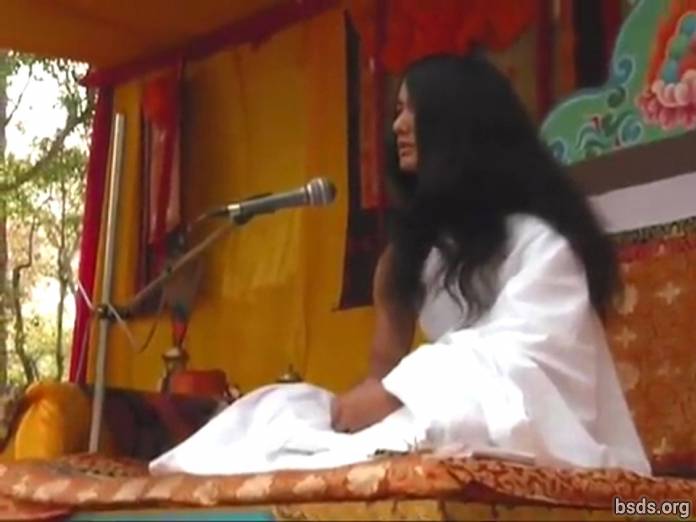  1. Hoidku kõik Sanghad [1], kes on kogunenud Maailma Rahu Armastavale Pujale[2] Dharma [3] distsipliini, näidaku maailma ühinemist kõikide elusolendite ühendamisega Dharma väe piiresse, ületagu kõik mineviku, oleviku ja tuleviku illusioonid ja takistused.2. Kui järgitakse Tõelise Dharma Teed, siis saavutatakse täiuslik valgustumine, kehtestatakse maailma rahu mõistmine ja Armastava Headuse tunne, Dharma Maailma omandamine saagu ilmseks.Olgu kõik olendid õnnelikud. Nii jäägu.________________________________Märkused:1) Sangha – ühise eesmärgi, nägemuse ja sihiga ühendus/grupp.2) Puja – religioossne rituaal, jumalateenistus, tseremoonia, palvetamine.3) Dharma (Dhamma) – Universaalne ja Kosmiline Tõde ning väikese algustähega "d" kasutatakse seda sõna religioonide ja usu süsteemide tähistamiseks. Dhamma on Pali keeles, mis on üks Sanskriti dialekt. https://bsds.org/et/news/125/maailma-rahu-armastava-puja-lopukoneMaailma Rahu Maitri Puja avakõne 21.03.2012 21 märts 2012  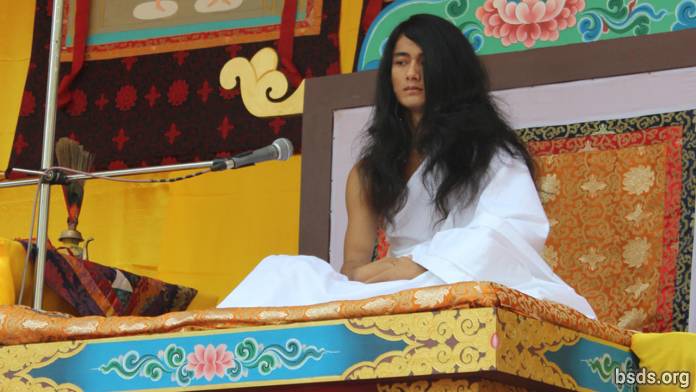  Dharma SanghaNamo Bodhi Shravan Guru Dharma SanghayaNamo Maitri Sarva Dharma Sanghaya1. Ma annan Maale igavese Dharma [1] sõnumi pärast mitmeid Yugasid (ajastuid), järgides puhtaima tee otsinguil Tõelise Dharma Teed, tuues armastavalt kasu kõikidele Dharmat armastavatele järgijatele, kes on kogunenud Maailma Rahu Maitri Pujale [2], vabastades läbi GuruMarga (GuruTee) kõik elusolendid kannatustest ja valust, olles Maitriya Kalendri järgi saabunud (maapeale laskunud) 35000 aastat tagasi ja tuues ellu Bodhi Shravan Dharma Sangha.2. Lille olemasolu seisneb ainult tema lakkamatus vormis anda ja pühendada enda ilu ja aroomi kogu loodud maailmale. Lõhnav lill, mis on Dhamma (Dharma) tähendus, ei saa õide puhkeda enne kui inimesed viskavad oma elust välja soovihalused (kaam), viha, ahnuse, pettekujutlused, ego, mõrva, vägivalla ja muu rüveduse ning kasvatavad Tõelise Dharma eetikat.3. Alistudes äärmuslikule askeesile ja patukahetsusele, praktiseerides seda ühekski hetkeks kõrvalekaldumata alates 16. maist 2005 kuni 16. maini 2011 tõelise vabanemise ja maailma vabaduse teel, olen ma täieliku otsusekindlusega ennast Maitri Meditatsioonile pühendanud olles maapeale laskunud kui GuruMarga (GuruTee) Bodhi Shravan Dharma Sangha. Bodhi Shravan tähendab omada teadmisi Tattvast (Põhiolemusest), Satyast (Tõest) ja Gurust [3], et ära tunda Astitvik Tattvat (Eksistentsiaalset Elementi) ja olla õnnistatud kõikide teadmistega.4. Ja sõnad “Dharma Sangha” viitavad kõikidele Gurudele selles ja teistes maailmades. Bodhi Shravan Dharma Sangha tähendab kõiki Gurusid, kes on selgeks saanud BodhiMarga (Valgustumise Tee) MargaGuru (TeeGuru) ja GuruMarga (GuruTee) poolt – või on saanud Tarkuse – mida seetõttu on nimetatud Bodhi Shravan Dharma Sanghaks (Tarkust Kuulda Võtnud Dharma Gurud).5. GuruMarga eesmärk on levitada Armastava Headuse tundeid, andes edasi Tõelise Dharma vabaduse ja vabanemise teed loendamatutele maailma olenditele, kes kannatavad läbi lõpmatute aegade.6. Kui järgitakse ettekirjutisi pühendumuse, usalduse ja usu, keha, kõne ja meele puhastamise teel, siis saavutab inimene inimelu jooksul jumaliku rõõmu täieliku rahulduse.7. Selleks, et kehtestada Dharma Rahu, vägivallatus, vastastikkune mõistmine ja armastav headus, peaksid inimesed kõrvale heitma madalad tegevused nagu soovihalused, viha, kadedus, pettekujutlus, armukadedus, mõrv, vägivald, ego, vaidlused, vihkamine, solvamine, halvustamine, rahulolematus, uskmatus, kahtlused, illusioon, vale nägemus, isekus, valelikud sõnad, sõltuvus, halb seltskond, kahjulikud teod, kuriteod, kuradid ja deemonid, takistused ja tegevus, kus vale tundub õige ja õige tundub vale.8. Heitke kõrvale vahetegemine ja lõhed religioonide, seisuste, piirkondade, kogukondade ja sanghade [4] vahel.9. Valede seisukohtade levitamine toob kasu sellisele "minu", "meie", "külad", "kogudused", "rajoonid", "rahvused" propagandale kõikide rahvaste hulgas ja kogu maailmas.10. Religiooni, vaimsuse, filosoofia ja tarkuse nimel aksepteeritakse mõrva, vägivalda, kahjulikke tegusid, kuritegusid ja rahutusi, mis loovad illusoorseid võrgustikke ja piire, mida ei eksisteeri inimeste tsivilisatsioonis. See on ideoloogiline ajupesu.11. Olles teadlik nendest, kes on möödunud aegadel edendanud maailmas illusioone, toetan ma Tõelist GuruMargat järgimiseks ja Sangha poolt järgimiseks, Dharmat armastavatele järgijatele ja tõe otsijatele, kes on minevikus segadusse viidud.12. Järgides Tõelise Dharma GuruMargat, tehes vooruslike tegusid ja jäädes Tõe hiilgusesse võib inimene kõrvaldada oma mineviku karma üldise kurja mõju halvad efektid nagu puuded, võimetus kõnelda, kuulda, näha jne, mis võib temaga juhtuda läbi sünni või peale sündi või tema põlvkonnas.13. Ma annan need ettekirjutised, et kõrvaldada roojasus ja puhastada inimeste südame tuum nende endi ja teiste hüvanguks ning levitada Armastava Headuse tunnet.***************************************************Sheel 1[5]. Ära tee kunagi vahet nime, välimuse, nahavärvi, klassi, uskumise, kogukonna, võimu, positsiooni või kvalifikatsiooni järgi; heida kõrvale isegi eristamine selliste mõistete vahel nagu materiaalne ja vaimne.Sheel 2. Olles tutvunud Igavese Dharma, Tee ja Guruga austa kõiki religioone ja uskumusi.Sheel 3. Hülga valetamine, süüdistamine, vastusüüdistamine, halvustamine ja läbi alusetute kuulujuttude vale levitamine.Sheel 4. Hüljates filosoofiad või teed, mis loovad lahkarvamuste piire ja eriarvamusi, võta ette Satya Marga (Tõe Tee) – Täiuslik Tee.Sheel 5. Järgides Sathya GuruMarga't (Tõe GuruTeed) – Õiget ja Täiuslikku GuruTeed – läbi kogu elu, loobudes halbadest tegudest, jää alati andunud liitu Guru Tatvaga – Guru Põhiolemusega ehk Tuumaga.Sheel 6. Olles ise veel mitte jõudnud Valgustumiseni, ära püüa tarkade sõnadega tõestada, mis see on; ja seega, olles ise veel segaduses, ära vii teisi segadusse.Sheel 7. Loobudes sellisest deemonlikust käitumisest nagu elusolendite tapmine ja vägivald, tarbi tervislikku toitu.Sheel 8. Ära hoia kitsarinnalist arvamust inimeste ja maade kohta rahvusliku identiteedi alusel.Sheel 9. Tegelege Sathya GuruMarga püüdlemisega – Õige ja Täiusliku GuruTeega – soorita tegusid millest planeet Maa saab kasu.Sheel 10. Kui inimene mõistab Tõde, GuruMargat, siis võtab kuju – GuruTee – niisiis saavuta Valgustatus kõikide olendite heaks.Sheel 11. Püsides Chitta (Teadvuse) kõrgeimas ja sügavamas seisundis – Puhtas Teadlikuses – assimileeri endasse need ettekirjutused ja ole vaba igasugustest köidikutest.***************************************************14. Too kasu endale ja kõikidele elusolenditele praktiseerides neid ettekirjutisi, mille võtavad omaks kõik sangha liikmed.15. Saagu kõik aru, et need ettekirjutised ei ole selleks, et siduda, vaid pigem moodus, kuidas kõikidest köidikutest vabaneda.16. See kes järgib Guru Margat õigesti, tõelise usu, pühendumuse ja usaldusega, siis see inimene, teades iseenda intellekti ja selle ning teiste maailmade saladusi üks ühele ning saades kõiketeadvaks, elab oma elu enneolematus õndsuses ja Maitri tunnetes.17. Inimestel on vaja süüa tervislikku toitu selleks, et saavutada Valgustumine ja selleks, et elada täisväärtuslikku elu.18. Miks inimesed, kes on kõikidest olenditest kõrgemal, söövad neid toite mis kahjustavad neid ennast ja teisi olendeid? 19. Hüljake need toidud, mis kahjustavad ennast ja teisi ning süües tervislikku toitu, kohtle teisi nii nagu sa kohtleksid iseennast. Alates tänasest hakkan ma sööma tervislikku toitu.20. Viimaks hakkab Guru (Dharma Sangha) isegi reisima kogu maailmas, et levitada armastava headuse tundeid, ühendades Usu, Pühendumuse ja Usalduse sildu läbi pühendunute, Dharma armastajate, rahuarmastajate ja tõeotsijate juhendamise käesoleval ajal kogu maailmas.21. Vastavalt sobivale ajale ja teie kõlblikkusele, olen ma levitanud Tõelise Dharma Olemust.22. Ma olen alati koos (ma olen alati koos teiega/kõikjal).*** Sarva Maitri Mangalam Astu: Tathastu ***(Olgu kõik olendid armastavad ja rahumeelsed. Nii jäägu.)________________________________Märkused:1) Dharma (Dhamma) – Universaalne ja Kosmiline Tõde ning väikese algustähega "d" kasutatakse seda sõna religioonide ja usu süsteemide tähistamiseks. Dhamma on Pali keeles, mis on üks Sanskriti dialekt.2) Puja – religioossne rituaal, jumalateenistus, tseremoonia, palvetamine.3) Guru – auväärne, suur õpetaja, meister; mitte õpetaja, kes annab edasi igasugust informatsiooni, vaid Ärkavate õpilaste juhendaja ja toitja; mitte diktaator vaid nõuandja.4) Sangha – ühise eesmärgi, nägemuse ja sihiga ühendus/grupp.5) Sheel – ettekirjutus või moraalireegel, mis on väljendatud küll käskivas vormis, aga ei ole niivõrd käskiv vaid pideva sihi ja eesmärgi keskendamiseks oma teadlikus käitumises ja harjumustes. https://bsds.org/et/news/124/maailma-rahu-maitri-puja-avakone-21-03-2012Mahasambodhi Dharmasangha sõnum 28.01.2012 28 jaanuar 2012   Guru kiidab heaks kõik tegevuses olevad Sanghad (ühendusse kuulujad), ametnikud ja Bodhi Shravan Dharma Sanghat ümbritsevad õpilased, kes on võtnud varjupaiga selles Tões, Dharmas, GuruMarga (Guru Tee) askeetliku praktika õhkkonnas; Mõistes praeguse aja hädaolukorda annan ma täna edasi selle sõnumi kõikidele õpilastele.Kõigepealt peavad kõikidel Sanghadel (ühendusse kuulujatel) olema tõeline arusaamine sellest, mis on Tõde, Dharma (kõiksusega kooskõlaline õige elamine ja käitumine) ja Guru (Vaimne Õpetaja)? Mida tähendab GuruMarga (GuruTee)?Kõik Sanghad (ühendusse kuulujad) peavad ühinema koos täieliku loobumisega, olles kui üks vaim endi sees, hoides sellest kinni, aksepteerides täielikult Guru ja vastates samaga Maitri (Armastava Headuse) tunnetele; teiste sõnadega Sangha (ühendus) õpilase ja Guru vahel liidetakse üheks usu, usalduse ja pühendumusega, mis tegutsevad assimileerivate (liitvate) linkidena.Neile kes ei saa olla sellel teel, kerkivad jätkuvalt küsimused Guru Dharma (Guru õpetuste) kohta.Guru võtab alates nüüdsest täieliku vastutuse ühenduse kõikidest formatsioonidest, kuna need suhted on äärmiselt tundlikud ja mõnikord on ka halbu tundeid.Guru laiendab ühendust, Dharmat hakatakse levitama, mitte rahvamassidele, muidu ei saa Guru Dharmat omastada ja tekivad väärad Dharma vastased küsimused, millele ei saagi kunagi vastata.Seda, millest on praeguse hetkeni räägitud iga sekund ja iga kord, ei ole olnud võimalik pidevalt edasi anda, isegi ka see kõne ja sõnum Gurult.Aastad on möödunud Tõelise Guruga teie ees.Aga ma näen irooniat.Mõistuses (meeles) on räpasusele andunud piirkondi, kus staatuse, nime, kuulsuse ja maine nimel demonstreeritakse käitumist ja tundeid armukadedusega, mida toidab ego.Gurut, kes on kehastunud kui Tõeline GuruTee pole võimalik isegi näha ja ajastute pärast pole Tõelise Dhamma (Dharma) jutlustest isegi kuuldud.Olles nimetatud Sanghaks (ühendusse kuulujaks) peab inimene olema nagu majakas, ühe vormi ja tundega, ilma räpasuse, soosingu ja ebakõlata.Gurul on oma kohustused õpilaste ees, Sangha (ühenduse) ees kogu eksistentsi ees, Gurude ees; kui Guru kõneleb, siis on see põhiline hetk: intensiivsus ja keerukus seda mõista või mitte mõista sõltub inimese enda huvist.Kui Guru läheneb, siis millises meeleseisundis peab inimene olema?Milline siht ja eesmärk peab inimesel olema?Kuidas saab inimene kinni hoida otsingutest ja loota Põhiolemusele ehk Tuumale?Sanghad (ühendusse kuulujad) peavad olema võimelised mõistma Guru väärikat, taevalikku, rahulikku ja häirimatut ning näiliselt vastuolulist olemasolu.Inimene peab täielikult aksepteerima ja kuuletuma Guru olemasolule koos absoluutse pühendumuse ja usuga ning keelduma ilukõnest oma enese maisele loogikale, analüüsile, petlikkusele, kurbusele, kannatustele ja õelale mõtlemisvõimele. Siin on vaevalt üldse mõni tõsine õpilane või Sangha (ühendusse kuuluja), kes on teadlik endast ja Guruga kohtumise hetke aja väärtusest. Aga nagu ma tihti näen ei tunnegi õpilased või Sanghad (ühendusse kuulujad) iseennast isiklikult: kus nad on või millises seisundis või positsioonis nad on. Kuidas edasi minna ja mida edaspidi teha? Mida tuleks öelda? Millist teemat tuleks rõhutada ja nii edasi.Aga veelkord, usu Gurusse ja sa hakkad järgima Tõelise Ühenduse vormi, Tõelise Guru ees ja sind vabastatakse maisest illusioonide ookeanist.Muidu ei ole teist alternatiivi. Sangha (ühendus) on laiendatud ainult ühele, väljaspool kahte teed: Kas see on Õige Tee või Vale Tee? Ainult kõrgeimad standardid teostavad Dharma.Aga Puhtus ja Põhiolemus ehk Tuum ei ole mõõdetavas vormis, need on oma vormiga omadused, mis hoiavad Põhiolemuse ehk Tuuma elavana.Selle lõpetuseks annan ma teile kõigile omandamiseks ja mõistmiseks need ettekirjutised11 Maitri Sheel – Ekadasha Maitri Sila***************************************************Sheel 1. Ära tee kunagi vahet nime, välimuse, nahavärvi, klassi, uskumise, kogukonna, võimu, positsiooni või kvalifikatsiooni järgi; heida kõrvale isegi eristamine selliste mõistete vahel nagu materiaalne ja vaimne.Sheel 2. Olles tutvunud Igavese Dharma, Tee ja Guruga austa kõiki religioone ja uskumusi.Sheel 3. Hülga valetamine, süüdistamine, vastusüüdistamine, halvustamine ja läbi alusetute kuulujuttude vale levitamine.Sheel 4. Hüljates filosoofiad või teed, mis loovad lahkarvamuste piire ja eriarvamusi, võta ette Satya Marga (Tõe Tee) – Täiuslik Tee.Sheel 5. Järgides Sathya GuruMarga't (Tõe GuruTeed) – Õiget ja Täiuslikku GuruTeed – läbi kogu elu, loobudes halbadest tegudest, jää alati andunud liitu Guru Tatvaga – Guru Põhiolemusega ehk Tuumaga.Sheel 6. Olles ise veel mitte jõudnud Valgustumiseni, ära püüa tarkade sõnadega tõestada, mis see on; ja seega, olles ise veel segaduses, ära vii teisi segadusse.Sheel 7. Loobudes sellisest deemonlikust käitumisest nagu elusolendite tapmine ja vägivald, tarbi tervislikku toitu.Sheel 8. Ära hoia kitsarinnalist arvamust inimeste ja maade kohta rahvusliku identiteedi alusel.Sheel 9. Tegelege Sathya GuruMarga püüdlemisega – Õige ja Täiusliku GuruTeega – soorita tegusid millest planeet Maa saab kasu.Sheel 10. Kui inimene mõistab Tõde, GuruMargat, siis võtab kuju – GuruTee – niisiis saavuta Valgustatus kõikide olendite heaks.Sheel 11. Püsides Chitta (Teadvuse) kõrgeimas ja sügavamas seisundis – Puhtas Teadlikuses – assimileeri endasse need ettekirjutused ja ole vaba igasugustest köidikutest.***************************************************Sest Sangaks (ühendusse kuuluvaks) saab lõpuks nimetada seda kelle sees on nende ettekirjutiste põhiolemus.Arenda GuruTee ettekirjutisi, Sanghad (ühendusse kuulujad), kes peavad kinni Tõelisest Dharma Teest, viivad täieliku pühendumusega täide oma vastutuse ja kohustuse Guru, Dharma ja Sangha (ühingu) ees. Selleks, et laiendada puhast Maitri (Armastava Headuse) Sanghat (ühingut) peab inimene olema kindlameelne; mitte keegi muu kui Sangha (ühendusse kuuluja), kes võtab omaks selle tee on teretulnud. Selleks, et volitada Sangha (ühenduse) ja Dharma laienemist pakub Guru Dhamma kirja, mis on tema enda poolt sertifitseeritud.See Dhamma Kirja periood kinnitatakse iga kolme kuu järel ja see Dhamma Kiri väljendub äärmiselt tundliku usu, uskumuse ja pühendumuse silla Ühendamist sellisel määral, et see võib olla ka nõrk. Kõik Sanghad (ühendusse kuulujad) sõltuvad iseendast. Just nii nagu Guru teed järgides ja vooruslikke tegusid sooritades on nad võimelised vabanema köidikutest ning vastupidi sooritades kogevad nad täiesti vastupidist tulemust.On öeldud, et valede sõnadega ei saa Tõelise Dhamma võimu toetada, aga ainult Guru Dharma pärast on tänapäeval jälle see võimalus. Usu Gurusse ja Sangha (ühendus) saab sellest võimalusest täieliku kasu. Koos sellega teavitan ma kõiki Sanghasid (ühendusse kuulujaid), et alates sellest kuupäevast 2068/10/14 (2012/1/28) ja edaspidi, võtan ma endale kõik Sangha (ühingu) õigused praeguseks laienemiseks nii ehitustöödes, edendamises, reklaamis ning sõnumite ja teadete levitamises Halkhoria peakontoris, kõik sellised tööd teevad ära ainult Halkhoria töölised ja ainult Guru kinnitusel.Olge kõik armastavad ja rahulikud, nii jäägu.Tatva* – baas, keskus, tuum, element, olemus, asja olemus, süda, süda ja hing, sisemine vaimsus, tuum, üdi, põhjus, subsistents, kokkuvõte, sisu https://bsds.org/et/news/119/mahasambodhi-dharmasangha-sonum-28-01-2012Dharma Sangha kõne 20.05.2011 (Maitriya Sandesh) 20 mai 2011  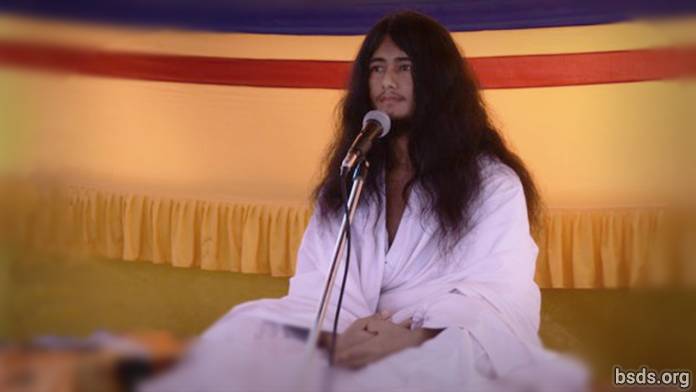  Omandagu igavene taevas maa kuju, neelates maise elu (Sansara) absoluutse potensiaali ja vabaduse tuhja valdkonda.Olgu maailm umbritsetud usuga, just nagu kuu on umbritsetud suure valgustava saraga.Olgu maailm umbritsetud taiusliku tarkusega, nii nagu paike on umbritsetud suureparase valgustava saraga.Kolagu maailmas Oige kaitumise (Dharma) kaja, nii nagu merikarbi heli.Olgu maailm paindumatu armastusega hinges, ulimas hinges ja isetuses (i.k. non-self), nii nagu piksenoole (vajra tahendab molemat nii piksenoolt kui teemandit) hoidja.Olgu maailm umbritsetud moraali, tarkuse ja meditatsiooniga, nii nagu kaheksa-kroonleheline lootos kannab endas jumalike malestuste aroomi.Ma kummardan austusega Jumal Maitriya ja koikide religioonide jargijate ees.Kuus aastat meditatsiooni on teostunud, selleks et otsida meie puhtamat viisi maailma rahuks ja koikide elavate olendite vabanemiseks.Tana on heaendeline hetk, aga ometi on aarmiselt raske jouda onnistatud paevani.Sellel Kali ajastul on maailm maise elu (sansara) rattasse loksu jaanud ja muutnud sihitult ekslevaks maailmaks.Ma aratasin Jumal Maitriya armastuse ja kaastunde selle maailma jaoks, mis on mojutatud ajastute tingimustest.See asjaolu on maailma jaoks araarvamatu.Jumal Maitriya on tulnud sellesse maailma neli korda...Aga ta lahkus jattes oma haale (opetused) sellesse maailma.Kolmkummend viis tuhat aastat tagasi olid tuhanded Valguse poole puudlevad olendid (Bodhisattvad) voimelised tolle aja moraali, tarkuse ja meditatsiooni oskuste tottu saama Valgustunuks (Arhant).Tuhat aastat hiljem sundisid kaks ode.Vanem ode vottis Bodhisattva vormi.Noorem ode saavutas Imeparase Taiuslikkuse ja kavatses havitada maise illusiooni (Samsara).Nende kahe oe nimed olid Bodhi Shravan ja Mohima.Siis sundis Sakya klanni oma eelmiste elude meditatsioonide tagajarjel Siddhartha Gautama Buddha.Oma eelmiste meditatsioonide otsingul oli Siddhartha Gautama Buddha taas voimeline keskenduma kodust loobumisele.Tanu oma eelmiste elude meditatsiooni jatkamisele (meditatsioon, mis meenutab minevikku ja eelmisi elusid); saavutades eelmiste elude teadmiste taiuslikku tarkuse (Purva Gyan Siddhi) taastas ta moraali, sisekaemuse ja Mina-Teadlikkuse (Samadhi) susteemi maailmas.Lopliku Nirvana saavutamise ajal, olles sulandunud Korgemasse Minasse sai ta otseselt Jumal Maitriya Darshani (Jumala nagemisest saadav onnistus).Kaks tuhat aastat tagasi olin ma siin maapeal ja ma jain uksi meditatsiooni.Selles seisundis oli vaga barbaarne ulemineku olukord; (mind) tapeti selles olukorras.See oli mu viimane sunni ja surma kogemus.Kaks tuhat aastat on mu teadvus kannatanud, olles suutmatu aitama aistmisvoimelisi olendeid.Jarsku oli kuulda aikese kominat ja mul oli voimalik saavutada sund ema ihus."Varsti peale sundi lahed sa meditatsiooni",sellised motted valdasid mu alateadvust.Maailm (mu eesmark), mis oli labi ema armastava hoole ununenud hakkas kuue-seitsme aasta parast tagasi kutsuma.Uhel paeval koneles minuga valges riietuses suur (pikk) isik.Paev paeva jarel hakkas selginema informatsioon moodunud (elu) meditatsioonist.Vahepeal, olles umbes kaheksa voi uheksa aastane ilmus uks imeparane nagemus.Rattanburi kulast natuke eemal toi Tharu perekond uhe surnukeha tuhastamisele.Samal ajal mangisin mina koos oma monede sopradega.Jarsku heitsin ma pilgu looskavale tuleriidale.Seal oli nagemus saravast valguskiirest mis labistas taevast.See ere valgus oli rohekaskollane.Sellest ajast peale olin ma voimeline paevast paeva meenutama mineviku tarkust.Selle ereda valgusesara tottu sellel tuleriidal sain ma rohkem ja rohkem teadlikuks, et inimesed voivad saavutada vabanemise nii nagu peale surma.Peale seda meenus mulle moodunud (elu) meditatsioon.Tanu sellele sarava valguse ilmingule tekkis vajadus leida koht kus uksinda lodvestuda ja keskenduda.Tanu eelmise (elu) meditatsiooni maletamisele alustasin seitsmendast tsakrast kuni joudes Brahma ehk kroontsakrani, ebapuhtus (Klesha) ja kurjus (Mara – budismis on see deemon, kes kiusas Gautama Buddha) said havitatud ja nahtamatud valguskogumid sisenesid kehasse.Selles seisundis, oles uks vee, ohu, taeva, maa ja paikesega olin ma voimeline saama kogu eluks vajaliku toidu labi meditatsiooni.Sellel ajal aeglustusid koik organismi funktsioonid ja ma olin voimeline olema tardunud ehk letargilises seisundis (i.k. hibernate).Tanu maa jahedusele, vihmale tormipilvedest, kulmale udule muutusid riided mu kehal horedaks.Kui ma vaatasin seljataha, siis nagin et termiidid olid mu riided (seljatagant) ara soonud.Vaatamata minu intensiivsele ja konsentreeritud praktikale jaid koik umbritsevad inimesed kahtlema.Minu igapaevast tegevust oli maailmal raske aksepteerida.Isegi tana naen ma palju skeptilisi inimesi.Inimene kes suudab jouda sisemise Maitriya moistmiseni saab olla eluroomus (optimist), kaasa haaratud toemeelsusest.Need kes votavad omaks vale vormi, teevad lepitust, olles kaasa haaratud kalduvusest koikjal halba eeldada (pessimismist).Kui minu kehaks moodustunud kogum ei jaa pusima Mahayana Dharma Kayat otsides, siis millist sonumit saan ma anda sellele maailmale?Ja sel ajal kui ma pusisin uheselt meditatsioonis, vastu vottes tarkust maailma huvanguks, ilmus ohtul taevast uks haal mis utles:"Hei Tapasvi Muni, sa sured, arka ules, arka ules, arka ules!"Tol hetkel olin ma silmitsi onnistatu jumaliku pilguga, kus kaks silma sarasid rohekaskollast valgust.See valgus sisenes kehasse avaldudes tule vael.Peale seda valmistusid moned rahulolematud inimesed sellele kohnunud kehale kallale tungida, molgutades motteid kohnunud keha muutusest.Olles kursil esimesest mediteerimispaigast lounapoole, et leida kohta uksi olemiseks, meenusid mulle vana komitee liikmed.Selleks, et mitte pohjustada muretsemist, ootasin ma hommikuni payer puu all.Hommikul kell kaheksa voi uheksa tuli sammude kostudes 7-st inimesest koosnev grupp minuga uksildases metsas kohtuma.Nende sudamed olid usus ja puhendumuses puhtaks pestud ja nende silmad olid tais pisaraid.Need seitse inimest olid oma eelmises elus Dharma Praktiseerijad.Sudametega, mis olid immutatud usu ja puhendumusega ja pisaratega silmis utlesid need seitse inimest, "Mis meil on puudu?" valjendades sellega Maitriya kaastunnet.Moistnud minu selgitusi jatsid nad koik kusimused korvale ja mina liikusin edasi otsides oma teed.Alates sellest hetkest kuni uheksa paeva edasi kulgesin pika teekonna "Arkveloleku Meditatsioonis" (Jagrit Dhyan).Ma uletasin avatud orge, mis olid tais elevante, tiigreid, hirvi, antiloope, leoparde, janeseid, karusid, metsikuid hobuseid, ahve, paabulinde, muid olendeid, linde, taimi ja puid.Chitwanis on jogi mis voolab keeristena.Kui ma olin oosel, olles meditatsiooni seisundis ja naoga louna suunas seda joge uletamas, kuulsin ma jumalikku haalt: "Hei Laps-Puhak, kui sa ei hooli oma kehast, siis ei saa sa eksisteerida ja raakida, siis lahevad kaduma Oige Kaitumise ehk Dharma vormid." See jumalik haal juhtis mu tee jalle Halkoriya poole.Olles joudnud Halkoriya oli mul voimalus taotleda seda, et mind kuue aasta jooksul enam ei otsitaks ning muserdatuna habist leidsin ma Halkhoriast kirdepool olevast maest koopa.Veetes niimoodi kolm kuud koopas ilma vee, varske ohu ja paikesesoojusetatuli uks loomi otsiv jahimees.Vaene jahimees, loomaliha himus, ootas valjas."Kes siin on, on see inimene voi loom?" karjus ta kolm korda, Siis ma sirutasin oma kae koopast valja ja samuti ka oma pea.Vaene jahimees kes ihaldas ja himustas loomaliha tousis pusti.Selliste maailma jahimeeste, dzungli ja taimede onne ja heaolu nimel teen ma Maitriya meditatsiooni (dhyan).Viibides Halkhoria soove taitva Viigipuu jalamil ja Sindhuli puu all Baghjoris puudutas maailma maise elu ehk Samsara nagemine mu hinge, keha ja konet.Sel ajal, olles selles kohnunud kehas, tormi-iilide keskel, jatkates Halkoriyas labi tumeda, pilvise ja uksildase oo, olles neeldunud hinge (Atma) ja Ulima Hinge (Parmatma) vahele, sain ma otsese nagemuse silmast silma Jumal Maitriyaga (Maitriya Nath).Seda otseselt nahtud ilmutust ja tema teadaandeid ei saa sellele maailmale veel raakida.Vastavalt valgustatuse tarkusele on meie kehad tehtud samast viiest elemendistja labi immutatud armastuse tundest (Maitri Bhavna) nii, et kogu maailm uhineb samade tunnetega maa heaks, soovides muuta maise olemasolu tsukkel armastuseks ja kaastundeks (Maitriya and Karuna).Nahes hinge, keha ja konet labi maise nagemuse, levitades Maailma Rahu Suuri Palveid kogu maailmas koikide olendite heaoluks ja kasuks ning taimestiku (flora) kaitseks ja alalhoiuks, tahan ma anda kogu universumi toelist moistmist (satyagyan) labi moraalile ja meditatsiooni (samadhi) tarkusele (pragya) kuuletumise.Taiuslik valgustatus (Samyak Sambodhi) saavutatakse labi tarkuse (gyan), vooruse (sila) ja meditatiivse seisundi (samadhi).Ainuuksi labi materiaalse roomu ja mugavuse (sukha- suvidha) inimelus ei ole voimali saavutada vabanemise teed (Mukti).Kui jargitakse sisemisi voorusi ehk moraali voi reegleid, siis voib inimene vabaneda samahasti maisest materialismist kui ka sunni ja surma tsuklist.Ja kui usu nimel naidatakse vaimset rikkust, demonstreeritakse imesid, siis on se vastuolus Dharma reeglitega.Dharma reegel on vabastada need olendid maise elu (Sansara) kannatustest, kes ei ole ise voimelised seda tegema; naidata neile vabanemise teed on Dharma reegel.Kannatused jaavad, hirm ja terror, valgustatuse (Bodhi) praktiseerimine, jumalik silm, vaga puhas meele uletamise teadmine, suur kaastunne; ja valgustunud meel on loputu potensiaali (Sunyata) valdkonna ilmutus.Olla puhendunud aistmisvoimeliste olendite huvanguks maailmas, teha puhendumust...Kus iganes votab vormi meditatiivne seisund (samadhi), seal on Dharma.Kes iganes siin maailmas jouab Maitriya sisetundesse...kes iganes on uhenduses ulima hingega, joob meditatiivse seisundi (samadhi) eliksiiri...Kes iganes touseb sisemise hinge kui Maitriya jou ja tarkuse valguseniavab maise varava Jumal Maitriya (Maitriya Nath) armastavale osavotlikkusele ja tundele maailma jaoks.On olemas otsene valjendus Toelisele Olemisele, Ulimale Olemisele Ja Buddha Olemisele.Kus iganes on olemas igavene olemasolu koikidele inimeludele seal on Dharma elu taiuslikkuseks.Dharma taiuslikkuses on loputu potensiaali ehk Sunyata (null, mitte midagi, tuhjus).Sunyata tundega kokkupuude on Valgustumine (Buddhatva).Sunyata ja Valgustumine (Buddhatva) on vormitud ja avaldumatud;tugevam kui materiaalsete roomude kalju.Valgustumise (buddhattva) tarkuses on rahu ja printsiip saavutada vabanemine kogu maailma jaoks.Olgu nii; saagu nii.Olgu koik rahulikud, edukad ja onnelikud. https://bsds.org/et/news/91/dharma-sangha-kone-20-05-2011-maitriya-sandesh